IntroductionThis part includes basic information regarding the onsite visit.External Evaluation Committee (EEC)Building Facilities - Student Welfare Services - InfrastructureUnder plans and licenses, choose Yes or No depending on the existence of the given documents.Note whether the statements given under the other facilities, the student welfare services and the infrastructure are considered satisfactory/poor/unsatisfactory for the operation of the Institution. The EEC must justify the answers provided for the building facilities, the student welfare services and the infrastructure by specifying (if any) the deficiencies.Building facilitiesPlans and licensesChoose Yes or No depending on the existence of the following documents.Other FacilitiesChoose Satisfactory or Poor or Unsatisfactory depending on the level of compliance of each statement.Student Welfare ServicesChoose Satisfactory or Poor or Unsatisfactory depending on the level of compliance of each statement.InfrastructureChoose Satisfactory or Poor or Unsatisfactory depending on the level of compliance of each statement.Guidelines on content and structure of the reportThe external evaluation report follows the structure of assessment areas and sub-areas.For each assessment area there are quality indicators (criteria) to be scored by the EEC on a scale from one (1) to five (5), based on the degree of compliance for the above-mentioned quality indicators (criteria). The scale used is explained below:1 or 2: 	Non-compliant3: 		Partially compliant4 or 5: 	CompliantThe EEC must justify the numerical scores provided for thequality indicators (criteria) by specifying (if any) the deficiencies.It is pointed out that, in the case of indicators (criteria) that cannot be applied due to the status of the Department, N/A (= Not Applicable) should be noted and a detailed explanation should be provided on the Department’s corresponding policy regarding the specific quality indicator.In addition, it is important to provide information regarding the compliance with the requirements. In particular, the following must be included:FindingsA short description of the situation in the Institution based on evidence from the Institution’s application and the site - visit.StrengthsA list of strengths, e.g., examples of good practices, achievements, innovative solutions etc.Areas of improvement and recommendationsA list of problem areas followed by or linked to the recommendations of how to improve the situation.The report may also address other issues which the EEC finds relevant.Institution’s Academic Profile and Orientation(ESG 1.1, 1.2, 1.4, 1.5, 1.6, 1.7, 1.8, 1.9)Mark from 1 to 5 the degree of compliance for each quality indicator/criterion1 or 2: Non-compliant3: Partially compliant4 or 5: CompliantFindingsA short description of the situation in the Institution based on evidence from the Institution’s application and the site - visit. StrengthsA list of strengths, e.g., examples of good practices, achievements, innovative solutions etc.Areas of improvement and recommendationsA list of problem areas followed by or linked to the recommendations of how to improve the situation. Please select what is appropriate for each of the following sub-areas:Quality Assurance(ESG 1.1, 1.2, 1.3, 1.4, 1.6, 1.7, 1.8)Mark from 1 to 5 the degree of compliance for each quality indicator/criterion1 or 2: Non-compliant3: Partially compliant4 or 5: CompliantFindingsA short description of the situation in the Institution based on evidence from the Institution’s application and the site - visit. StrengthsA list of strengths, e.g., examples of good practices, achievements, innovative solutions etc.Areas of improvement and recommendationsA list of problem areas followed by or linked to the recommendations of how to improve the situation. Please select what is appropriate for each of the following sub-areas:Administration (ESG 1.1)Mark from 1 to 5 the degree of compliance for each quality indicator/criterion1 or 2: 	Non-compliant3: 		Partially compliant4 or 5:	CompliantFindingsA short description of the situation in the Institution based on evidence from the Institution’s application and the site - visit. StrengthsA list of strengths, e.g., examples of good practices, achievements, innovative solutions etc.Areas of improvement and recommendationsA list of problem areas followed by or linked to the recommendations of how to improve the situation. Please select what is appropriate for the following assessment area:Learning and Teaching(ESG 1.2, 1.3, 1.4, 1.9)Mark from 1 to 5 the degree of compliance for each quality indicator/criterion1 or 2: 	Non-compliant3: 		Partially compliant4 or 5:	CompliantFindingsA short description of the situation in the Institution based on evidence from the Institution’s application and the site - visit. StrengthsA list of strengths, e.g., examples of good practices, achievements, innovative solutions etc.Areas of improvement and recommendationsA list of problem areas followed by or linked to the recommendations of how to improve the situation. Please select what is appropriate for each of the following sub-areas:Teaching Staff (ESG 1.5)Mark from 1 to 5 the degree of compliance for each quality indicator/criterion1 or 2: 	Non-compliant3: 		Partially compliant4 or 5:	CompliantFindingsA short description of the situation in the Department based on evidence from the Department’s application and the site - visit. StrengthsA list of strengths, e.g., examples of good practices, achievements, innovative solutions etc.Areas of improvement and recommendationsA list of problem areas followed by or linked to the recommendations of how to improve the situation. Please select what is appropriate for the following assessment area:Research(ESG 1.1, 1.5, 1.6)Mark from 1 to 5 the degree of compliance for each quality indicator/criterion1 or 2: 	Non-compliant3: 		Partially compliant4 or 5:	CompliantFindingsA short description of the situation in the Institution based on evidence from the Institution’s application and the site - visit. StrengthsA list of strengths, e.g., examples of good practices, achievements, innovative solutions etc.Areas of improvement and recommendationsA list of problem areas followed by or linked to the recommendations of how to improve the situation. Please select what is appropriate for the following assessment area:Resources (ESG 1.6)Mark from 1 to 5 the degree of compliance for each quality indicator/criterion1 or 2: 	Non-compliant3: 		Partially compliant4 or 5:	CompliantFindingsA short description of the situation in the Institution based on evidence from the Institution’s application and the site - visit. StrengthsA list of strengths, e.g., examples of good practices, achievements, innovative solutions etc.Areas of improvement and recommendationsA list of problem areas followed by or linked to the recommendations of how to improve the situation. Please select what is appropriate for the following assessment area:Conclusions and Final RemarksPlease provide constructive conclusions and final remarks which may form the basis upon which improvements of the quality of the Institution under review may be achieved.Signatures of the EECDate:  Doc. 300.2.1External EvaluationReport (Institutional)Date: Higher Education Institution:Town: Institution Status: The present document has been prepared within the framework of the authority and competencies of the Cyprus Agency of Quality Assurance and Accreditation in Higher Education, according to the provisions of the “Quality Assurance and Accreditation of Higher Education and the Establishment and Operation of an Agency on Related Matters Laws” of 2015 to 2021 [L.136(Ι)/2015 – L.132(Ι)/2021].NamePositionUniversityBuilding facilitiesBuilding facilitiesBuilding facilitiesBuilding facilitiesBuilding facilities1.1 Plans and licenses1.1 Plans and licenses1.1 Plans and licenses1.1 Plans and licensesYes / No 1.1.1The following should be copies from the original building permit. On the copies, there should be a visible official stamp of approval from the respective authorities.The following should be copies from the original building permit. On the copies, there should be a visible official stamp of approval from the respective authorities.The following should be copies from the original building permit. On the copies, there should be a visible official stamp of approval from the respective authorities.The following should be copies from the original building permit. On the copies, there should be a visible official stamp of approval from the respective authorities.1.1.11.1.1.11.1.1.1Α topographical plan, which displays in a clear manner the extent of the development.1.1.11.1.1.21.1.1.2A general site plan, which marks the building facilities, allocated parking spaces (for students, academic and teaching personnel, visitors and disabled individuals), sports premises and outdoor areas.1.1.2An operating license issued by the Local AuthoritiesAn operating license issued by the Local AuthoritiesAn operating license issued by the Local Authorities1.1.3The following operating license certificates, duly completed:The following operating license certificates, duly completed:The following operating license certificates, duly completed:The following operating license certificates, duly completed:1.1.31.1.3.1Visual Inspection Form Ε.Ο.Ε. 102 Visual Inspection Form Ε.Ο.Ε. 102 1.1.31.1.3.2Visual Inspection for the Building’s Seismic Sufficiency Form Ε.Ο.Ε.Σ.Ε.Κ 103 Visual Inspection for the Building’s Seismic Sufficiency Form Ε.Ο.Ε.Σ.Ε.Κ 103 1.1.31.1.3.3Inspection Certificate Form 104 Inspection Certificate Form 104 1.1.31.1.3.4Fire Safety Certificate, issued by the Fire DepartmentFire Safety Certificate, issued by the Fire Department1.1.31.1.3.5Certificate for Adequate Electrical and Mechanical Installations, issued by the Electromechanical DepartmentCertificate for Adequate Electrical and Mechanical Installations, issued by the Electromechanical DepartmentJustify the answers provided for the building facilities by specifying (if any) the deficiencies.Justify the answers provided for the building facilities by specifying (if any) the deficiencies.Justify the answers provided for the building facilities by specifying (if any) the deficiencies.Justify the answers provided for the building facilities by specifying (if any) the deficiencies.Justify the answers provided for the building facilities by specifying (if any) the deficiencies.Building FacilitiesBuilding FacilitiesBuilding Facilities1.2 Other Facilities1.2 Other FacilitiesSatisfactory - Poor - Unsatisfactory 1.2.1Number of teaching rooms and their respective areas, capacity and the percentage of daily occupancy for all units1.2.2Number of offices for teaching staff and their respective areas and capacity1.2.3Number of laboratories and their respective areas and capacity1.2.4Number of rooms/offices for directors/administrators and their respective areas and capacity1.2.5Number of rooms/offices for administrative services and their respective areas and capacity1.2.6Number of parking spaces designated for students1.2.7Number of parking spaces designated for teaching staff1.2.8Number of parking spaces designated for people with disabilitiesJustify the answers provided for the building facilities by specifying (if any) the deficiencies.Justify the answers provided for the building facilities by specifying (if any) the deficiencies.Justify the answers provided for the building facilities by specifying (if any) the deficiencies.2. Student Welfare Services2. Student Welfare Services2. Student Welfare ServicesSatisfactory - Poor - Unsatisfactory2.1Special access for students with disabilities (PWD)2.2Recreation areas2.3Policy and statutes for academic student support2.4Policy and statutes for financial student support2.5Counselling services2.6Career office2.7Service linking the institution with business2.8Mobility office2.9Student clubs/organisations/associations2.10Other servicesJustify the answers provided for the student welfare services by specifying (if any) the deficiencies.Justify the answers provided for the student welfare services by specifying (if any) the deficiencies.Justify the answers provided for the student welfare services by specifying (if any) the deficiencies.Justify the answers provided for the student welfare services by specifying (if any) the deficiencies.InfrastructureInfrastructureSatisfactory - Poor - Unsatisfactory3.1Library3.2Computers available for use by the students3.3Technological support3.4Technical supportJustify the answers provided for the infrastructure services by specifying (if any) the deficiencies.Justify the answers provided for the infrastructure services by specifying (if any) the deficiencies.Justify the answers provided for the infrastructure services by specifying (if any) the deficiencies.Sub-areasMission and strategic planningConnecting with societyDevelopment processesQuality indicators/criteriaQuality indicators/criteriaQuality indicators/criteriaInstitution’s academic profile and orientationInstitution’s academic profile and orientationInstitution’s academic profile and orientation1.1 Mission and strategic planning1.1 Mission and strategic planning1 - 51.1.1  The Institution has formally adopted a mission statement, which is available to the public and easily accessible. 1.1.2The Institution has developed its strategic planning aiming at fulfilling its mission.1.1.3The Institution’s strategic planning includes short, medium-term and long-term goals and objectives, which are periodically revised and adapted. 1.1.4The offered programmes of study align with the aims and objectives of the Institution’s development. 1.1.5The academic community is involved in shaping and monitoring the implementation of the Institution's development strategies. 1.1.6In the Institution's development strategy, interested parties such as academics, students, graduates and other professional and scientific associations participate in the Institution's development strategy. 1.1.7The mechanism for collecting and analysing data and indicators needed to effectively design the Institution's academic development is adequate and effective. Justify the numerical scores provided for the quality indicators (criteria) by specifying (if any) the deficiencies.Justify the numerical scores provided for the quality indicators (criteria) by specifying (if any) the deficiencies.Justify the numerical scores provided for the quality indicators (criteria) by specifying (if any) the deficiencies.1.2 Connecting with society1.2 Connecting with society1 - 51.2.1The Institution has effective mechanisms to assess the needs and demands of society and takes them into account in its various activities. 1.2.2The Institution provides sufficient information to the public about its activities and offered programmes of study.1.2.3The Institution ensures that its operation and activities have a positive impact on society.1.2.4The Institution has an effective communication mechanism with its graduates. Justify the numerical scores provided for the quality indicators (criteria) by specifying (if any) the deficiencies.Justify the numerical scores provided for the quality indicators (criteria) by specifying (if any) the deficiencies.Justify the numerical scores provided for the quality indicators (criteria) by specifying (if any) the deficiencies.1.3 Development processes1.3 Development processes1 - 51.3.1Effective procedures and measures are in place to attract and select teaching staff to ensure that they possess the formal and substantive skills to teach research and effectively carry out their work. 1.3.2The Institution has a two-year growth budget that is consistent with its strategic planning. 1.3.3Planning academic staff recruitment and their professional development is in line with the Institution's academic development plan.1.3.4The Institution applies an effective strategy of attracting students/ high-level students from Cyprus.1.3.5The Institution applies an effective strategy to attract high-level students from abroad. 1.3.6The funding processes for the operation of the Institution and the continuous improvement of the quality of its programmes of study are adequate and transparent. Justify the numerical scores provided for the quality indicators (criteria) by specifying (if any) the deficiencies.Additionally, write: -	Expected number of Cypriot and international students-	Countries of origin of international students and number from each countryJustify the numerical scores provided for the quality indicators (criteria) by specifying (if any) the deficiencies.Additionally, write: -	Expected number of Cypriot and international students-	Countries of origin of international students and number from each countryJustify the numerical scores provided for the quality indicators (criteria) by specifying (if any) the deficiencies.Additionally, write: -	Expected number of Cypriot and international students-	Countries of origin of international students and number from each countrySub-AreaNon-compliant / 
Partially Compliant / Compliant1.1 Mission and strategic planning1.2 Connecting with society1.3 Development processesSub-areasSystem and Quality Assurance Strategy Ensuring quality for the programmes of studyQuality Indicators/CriteriaQuality Indicators/CriteriaQuality Indicators/CriteriaQuality Indicators/CriteriaQuality AssuranceQuality AssuranceQuality AssuranceQuality Assurance2.1 System and Quality Assurance Strategy2.1 System and Quality Assurance Strategy2.1 System and Quality Assurance Strategy1 - 52.1.1The Institution has a policy for quality assurance that is made public and forms part of its strategic management.  The Institution has a policy for quality assurance that is made public and forms part of its strategic management.  2.1.2Internal stakeholders develop and implement a policy for quality assurance through appropriate structures and processes, while involving external stakeholders. Internal stakeholders develop and implement a policy for quality assurance through appropriate structures and processes, while involving external stakeholders. 2.1.3The Institution’s policy for quality assurance supports guarding against intolerance of any kind or discrimination against students or staff. The Institution’s policy for quality assurance supports guarding against intolerance of any kind or discrimination against students or staff. 2.1.4The quality assurance system adequately covers all the functions and sectors of the Institution's activities: The quality assurance system adequately covers all the functions and sectors of the Institution's activities: The quality assurance system adequately covers all the functions and sectors of the Institution's activities: 2.1.42.1.4.1The teaching and learning2.1.42.1.4.2Research2.1.42.1.4.3The connection with society2.1.42.1.4.4Management and support services 2.1.5The quality assurance system promotes a culture of quality. The quality assurance system promotes a culture of quality. 2.1.6The Institution consistently applies pre-defined and published regulations covering all phases of student ‘life cycle’, e.g. student admission, progression, recognition and certification. The Institution consistently applies pre-defined and published regulations covering all phases of student ‘life cycle’, e.g. student admission, progression, recognition and certification. 2.1.7Institutional practice for recognition being in line with the principles of the Lisbon Recognition Convention, cooperation with other institutions and quality assurance agencies and the national ENIC/NARIC centre.  Institutional practice for recognition being in line with the principles of the Lisbon Recognition Convention, cooperation with other institutions and quality assurance agencies and the national ENIC/NARIC centre.  2.1.8Graduates receive documentation explaining the qualification gained.Graduates receive documentation explaining the qualification gained.Justify the numerical scores provided for the quality indicators (criteria) by specifying (if any) the deficiencies.Justify the numerical scores provided for the quality indicators (criteria) by specifying (if any) the deficiencies.Justify the numerical scores provided for the quality indicators (criteria) by specifying (if any) the deficiencies.Justify the numerical scores provided for the quality indicators (criteria) by specifying (if any) the deficiencies.Quality assuranceQuality assuranceQuality assuranceQuality assurance2.2 Ensuring quality for the programmes of study2.2 Ensuring quality for the programmes of study2.2 Ensuring quality for the programmes of study1 - 52.2.1The responsibility for decision-making and monitoring the implementation of the programmes of study offered by the Institution lies with the teaching staff. The responsibility for decision-making and monitoring the implementation of the programmes of study offered by the Institution lies with the teaching staff. 2.2.2The system and criteria for assessing students' performance in the subjects of the programmes of studies offered by the Institution are clear, sufficient and known to the students. The system and criteria for assessing students' performance in the subjects of the programmes of studies offered by the Institution are clear, sufficient and known to the students. 2.2.3The quality control system refers to specific indicators and is effective. The quality control system refers to specific indicators and is effective. 2.2.4The results from student assessments are used to improve the programmes of study. The results from student assessments are used to improve the programmes of study. 2.2.5The policy dealing with plagiarism committed by students as well as mechanisms for identifying and preventing it are effective. The policy dealing with plagiarism committed by students as well as mechanisms for identifying and preventing it are effective. 2.2.6The institutionalised procedures for examining students' objections/ disagreements on issues of student evaluation or academic ethics are effective. The institutionalised procedures for examining students' objections/ disagreements on issues of student evaluation or academic ethics are effective. 2.2.7The Institution provides information about its activities, including the programmes of study it offers and the selection criteria for them, the intended learning outcomes of these programmes, the qualifications awarded, the teaching, learning and assessment procedures used, the pass rates and the learning opportunities available to the students as well as graduate employment information. The Institution provides information about its activities, including the programmes of study it offers and the selection criteria for them, the intended learning outcomes of these programmes, the qualifications awarded, the teaching, learning and assessment procedures used, the pass rates and the learning opportunities available to the students as well as graduate employment information. 2.2.8The Institution ensures that effective methodology is applied in the learning process. The Institution ensures that effective methodology is applied in the learning process. 2.2.9The Institution systematically collects data in relation to the academic performance of students, implements procedures for evaluating such data and has a relevant policy in place. The Institution systematically collects data in relation to the academic performance of students, implements procedures for evaluating such data and has a relevant policy in place. 2.2.10The Institution ensures adequate and appropriate learning resources in line with European and international standards and / or international practices, particularly: The Institution ensures adequate and appropriate learning resources in line with European and international standards and / or international practices, particularly: The Institution ensures adequate and appropriate learning resources in line with European and international standards and / or international practices, particularly: 2.2.102.2.10.1Building facilities2.2.102.2.10.2Library2.2.102.2.10.3Rooms for theoretical, practical and laboratory lessons2.2.102.2.10.4Technological infrastructure2.2.102.2.10.5Support structures for students with special needs and learning difficulties 2.2.102.2.10.6Academic Support2.2.102.2.10.7Student Welfare ServicesJustify the numerical scores provided for the quality indicators (criteria) by specifying (if any) the deficiencies.Justify the numerical scores provided for the quality indicators (criteria) by specifying (if any) the deficiencies.Justify the numerical scores provided for the quality indicators (criteria) by specifying (if any) the deficiencies.Justify the numerical scores provided for the quality indicators (criteria) by specifying (if any) the deficiencies.Sub-AreaNon-compliant/
Partially Compliant/Compliant2.1 System and quality assurance strategy2.2 Ensuring quality for the programmes of studyQuality indicators/criteriaQuality indicators/criteriaQuality indicators/criteria3. Administration3. Administration1 - 53.1The administrative structure is in line with the legislation in force and the Institution's declared mission. 3.2The members of the teaching and administrative staff and the students participate, at a satisfactory degree and on the basis of based on specified procedures, in the management of the Institution. 3.3Adequate allocation of competences and responsibilities is ensured so that in academic matters, decisions are made by academics and the Institution’s Council competently exercises legal control over such decisions. 3.4The Institution applies effective procedures to ensure transparency in the decision-making process. 3.5The Boards of Departments and Schools, as well as the institutionalised committees of the Institution, operate systematically and exercise fully the responsibilities provided by legislation and / or the constitution and / or the internal regulations of the Institution. 3.6The Council, the Senate as well as the administrative and academic committees, operate systematically and autonomously and exercise the full powers provided for by the statute and / or the constitution of the Institution without the intervention or involvement of a body or person outside the law provisions.3.6The manner in which the Council, the Senate and/or and the administrative and academic committees operate and the procedures for disseminating and implementing their decisions are clearly formulated and implemented precisely and effectively. 3.7The Institution applies procedures for the prevention and disciplinary control of academic misconduct of students, academic and administrative staff, including plagiarism. 3.8The administrative structure is in line with the legislation in force and the Institution's declared mission. Justify the numerical scores provided for the quality indicators (criteria) by specifying (if any) the deficiencies.Justify the numerical scores provided for the quality indicators (criteria) by specifying (if any) the deficiencies.Justify the numerical scores provided for the quality indicators (criteria) by specifying (if any) the deficiencies.Assessment AreaNon-compliant/
Partially Compliant/Compliant3. AdministrationSub-Areas4.1 Planning the programmes of study4.2 Organisation of teachingQuality indicators/criteriaQuality indicators/criteriaQuality indicators/criteriaLearning and TeachingLearning and TeachingLearning and Teaching4.1 Planning the programmes of study4.1 Planning the programmes of study1 - 54.1.1The Institution provides an effective system for designing, approving, monitoring and periodically reviewing programmes of study. 4.1.2Students and other stakeholders, including employers, are actively involved on the programmes’ review and development. 4.1.3The programmes of study are in compliance with the ESG and the existing legislation and meet the professional qualifications requirements in the professional courses, where applicable. 4.1.4The Institution ensures that its programmes of study integrate effectively theory and practice. 4.1.5The assessment and evaluation procedures and content are in compliance with the level of the programme of study (in reference to EQF).Justify the numerical scores provided for the quality indicators (criteria) by specifying (if any) the deficiencies.Justify the numerical scores provided for the quality indicators (criteria) by specifying (if any) the deficiencies.Justify the numerical scores provided for the quality indicators (criteria) by specifying (if any) the deficiencies.4.2 Organisation of teaching4.2 Organisation of teaching1 - 54.2.1The Institution establishes student admission criteria for each programme, which are adhered to consistently. 4.2.2Recognition of prior studies and credit transfer is regulated by procedures and regulations that are in line with European standards and/or international practices. 4.2.3The number of students in the teaching rooms is suitable for theoretical, practical and laboratory lessons. 4.2.4The teaching staff of the Institution have regular and effective communication with their students. 4.2.5The teaching staff of the Institution provides timely and effective feedback to their students. Justify the numerical scores provided for the quality indicators (criteria) by specifying (if any) the deficiencies.Justify the numerical scores provided for the quality indicators (criteria) by specifying (if any) the deficiencies.Justify the numerical scores provided for the quality indicators (criteria) by specifying (if any) the deficiencies.Sub-areaNon-compliant/
Partially Compliant/Compliant4.1 Planning the programmes of study4.2 Organisation of teachingQuality Indicators/CriteriaQuality Indicators/CriteriaQuality Indicators/CriteriaTeaching StaffTeaching Staff1 - 55.1The number of teaching staff - full-time and exclusive work - and the subject area of the staff sufficiently support the programmes of study. 5.2The teaching staff of the Institution have the relevant formal and substantive qualifications for teaching the individual subjects as described in the relevant legislation. 5.3The Visiting Professors' subject areas adequately support the Institution’s programmes of study. 5.4The special teaching staff and special scientists have the required qualifications, sufficient professional experience and expertise to teach a limited number of programmes of study. 5.5The ratio of special teaching staff to the total number of teaching staff is satisfactory. 5.6The ratio of the number of subjects of the programme of study taught by teaching staff working fulltime and exclusively to the number of subjects taught by part-time teaching staff ensures the quality of the programme of study. 5.7The ratio of the number of students to the total number of teaching staff is sufficient to support and ensure the quality of the Programme of Study. 5.8The number of teaching staff - full-time and exclusive work - and the subject area of the staff sufficiently support the programmes of study. 5.9The visiting Professors' subject areas adequately support the Institution’s programmes of study. Justify the numerical scores provided for the quality indicators (criteria) by specifying (if any) the deficiencies.Also, write the following:- Number of teaching staff working full-time and having exclusive work- Number of special teaching staff working full-time and having exclusive work- Number of visiting Professors- Number of special scientists on lease servicesJustify the numerical scores provided for the quality indicators (criteria) by specifying (if any) the deficiencies.Also, write the following:- Number of teaching staff working full-time and having exclusive work- Number of special teaching staff working full-time and having exclusive work- Number of visiting Professors- Number of special scientists on lease servicesJustify the numerical scores provided for the quality indicators (criteria) by specifying (if any) the deficiencies.Also, write the following:- Number of teaching staff working full-time and having exclusive work- Number of special teaching staff working full-time and having exclusive work- Number of visiting Professors- Number of special scientists on lease servicesAssessment AreaNon-Compliant/
Partially Compliant/CompliantTeaching staffQuality indicators/criteriaQuality indicators/criteria6. Research6. Research1 - 56.1The Institution has a research policy formulated in line with its mission.6.2The Institution consistently applies internal regulations and procedures of research activity, which promote the set out research policy and ensure compliance with the regulations of research projects financing programmes. 6.3The Institution provides adequate facilities and equipment to cover the staff and students’ research activities. 6.4Through its policy and practices, the Institution encourages research collaboration within and outside the Institution, as well as participation in collaborative research funding programmes. 6.5The Institution uses a policy for the protection and exploitation of intellectual property, which is applied consistently.6.6The results of the teaching staff research activity are published to a satisfactory extent in international journals which work with critics, international conferences, conference proceedings, publications, etc. The Institution also uses an open access policy for publications, which is consistent with the corresponding national and European policy.6.7The Institution ensures that research results are integrated into teaching and, to the extent applicable, promotes and implements a policy of transferring know-how to society and the production sector.6.8The Institution provides mechanisms which ensure compliance with international rules of research ethics, both in relation to research activity and the rights of researchers. 6.9The external, non-governmental, funding of research activities of academic staff is similar to other Institutions in Cyprus and abroad. 6.10The policy, indirect or direct of internal funding of the research activities of the academic staff is satisfactory, based on European and international practices. 6.11The programmes of study implement the Institution’s recorded research policy. Justify the numerical scores provided for the quality indicators (criteria) by specifying (if any) the deficiencies.Justify the numerical scores provided for the quality indicators (criteria) by specifying (if any) the deficiencies.Justify the numerical scores provided for the quality indicators (criteria) by specifying (if any) the deficiencies.Assessment AreaNon-Compliant/
Partially Compliant/Compliant6. ResearchQuality indicators/criteriaQuality indicators/criteria7. Resources7. Resources1 - 57.1The institution has sufficient financial resources to support its functions, managed by the Council/Senate. 7.2The Institution follows sound and efficient management of the available financial resources in order to develop academically and research wise. 7.3The Institution’s profits and donations are used for its development and for the benefit of the university community. 7.4The Institution's budget is appropriate for its mission and adequate for the implementation of strategic planning. 7.5The Institution carries out an assessment of the risks and sustainability of the programmes of study and adequately provides feedback on their operation. 7.6The Institution's external audit and the transparent management of its finances are ensured.7.7The fitness-for-purpose of support facilities and services is periodically reviewed. Justify the numerical scores provided for the quality indicators (criteria) by specifying (if any) the deficiencies.Justify the numerical scores provided for the quality indicators (criteria) by specifying (if any) the deficiencies.Justify the numerical scores provided for the quality indicators (criteria) by specifying (if any) the deficiencies.Assessment AreaNon-Compliant/
Partially Compliant/Compliant7. ResourcesNameSignature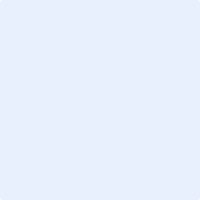 